Publicado en PLEASANTON, Calif. y ORLANDO, Fla el 17/10/2019 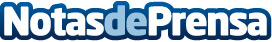 Workday revoluciona la tecnología legacy gracias a su innovación para las finanzasLa innovación en el área del aprendizaje automático y de datos permite una mayor eficiencia operativa, ayuda a tomar mejores decisiones de forma rápida y estratégica e impulsa la agilidad empresarialDatos de contacto:Workday+33608141447Nota de prensa publicada en: https://www.notasdeprensa.es/workday-revoluciona-la-tecnologia-legacy_1 Categorias: Finanzas Hardware Software Recursos humanos Innovación Tecnológica http://www.notasdeprensa.es